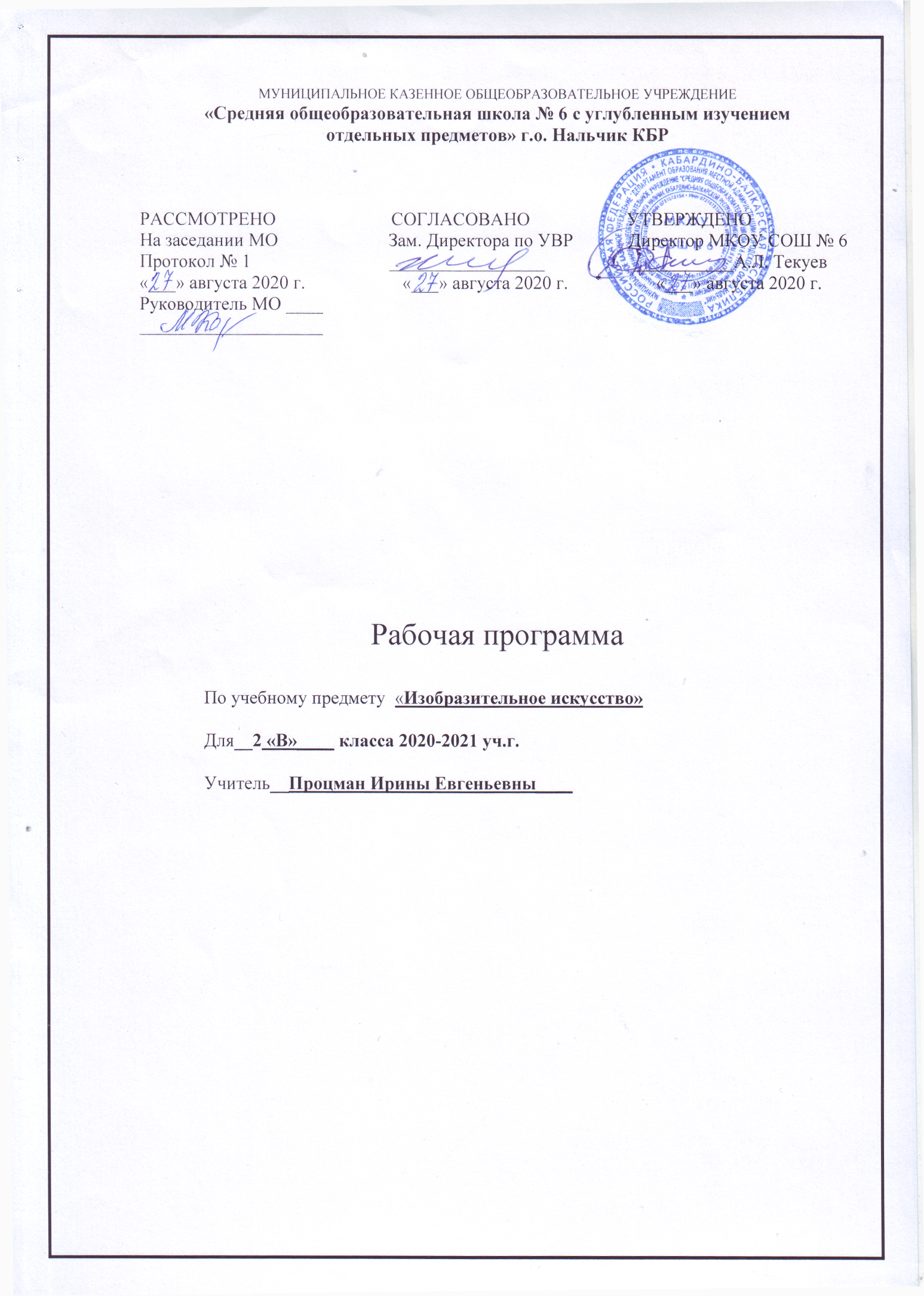 ПОЯСНИТЕЛЬНАЯ ЗАПИСКАОсновными нормативными документами, определяющими содержание данной рабочей программы, являются:Федеральный закон «Об образовании в Российской Федерации» от 29.12.2012 №273 – ФЗ; Федеральный государственный образовательный стандарт начального общего образования, утвержденный приказом министерства образования и науки РФ от 06 октября . № 373 (в редакции приказов Министерства образования и науки РФ от 26.11.2010 № 1241, от 22.09.2011 № 2357, от 18.12.2012 № 1060, от 29.12.2014 № 1643, от 18.05.2015 № 507, от 31.12.2015 № 1576);Приказ  Министерства просвещения Российской Федерации № 345 от 28.12.2018 года «О федеральном перечне учебников, рекомендуемых к использованию при реализации имеющих государственную аккредитацию образовательных программ начального общего, основного общего, среднего общего образования»;Учебный план МКОУ «СОШ №6 с углубленным изучением отдельных предметов г.о. «Нальчик» на 2019-2020 учебный год;Авторская программа Б.М. Неменского, Л.А.Неменской, Н.А. Горяева и др. «Изобразительное искусство: рабочие программы. 1-4 класс». (М.: Просвещение, 2016-2019 г.) Цель учебного предмета «Изобразительное искусство» — формирование художественной культуры учащихся как неотъемлемой части культуры духовной, т. е. культуры мироотношений, выработанных поколениями. Эти ценности как высшие ценности человеческой цивилизации, накапливаемые искусством, должны быть средством очеловечения, формирования нравственно-эстетической отзывчивости на прекрасное и безобразное в жизни и искусстве, т. е. зоркости души ребенка. Задачи преподавания изобразительного искусства:- формирование у учащихся нравственно-этической отзывчивости на прекрасное и безобразное в жизни и в искусстве;- формирование художественно-творческой активности школьника;- овладение образным языком изобразительного искусства посредством формирования художественных знаний, умений и навыков.В работе используется инвариантный модуль «Школьный урок» см. Приложение 1.    Сроки реализации программы.    Программа  составлена  из расчета 1 час в неделю, 34 недели, 34 часа за год. Реализация программы обеспечивается УМК «Школа России»:Неменская Л.А. Изобразительное искусство. Рабочая тетрадь. 2 класс. М.: Просвещение, 2016 – 2019 г.Неменская Л.А, Неменский Б.М., Горячева Н.А., Питерских А.С. Уроки изобразительного искусства. Поурочные разработки. 1-4 класс. М.: Просвещение, 2016 – 2019 г.Система оценки достижений обучающихся«5 » ставится -  учащийся  полностью справляется с поставленной целью урока;правильно излагает изученный материал и умеет применить полученные  знания на практике;верно решает композицию рисунка, т.е. гармонично согласовывает между  собой все компоненты изображения;умеет подметить и передать в изображении наиболее характерное.«4» - учащийся полностью овладел программным материалом, но при изложении его допускает неточности второстепенного характера;гармонично согласовывает между собой все компоненты изображения;умеет подметить, но не совсем точно передаёт в изображении наиболее
характерное. «3» - учащийся слабо справляется с поставленной целью урока;допускает неточность в изложении изученного материала.«2» - учащийся допускает грубые ошибки в ответе;не справляется с поставленной целью урока.2. Планируемые результаты освоения учебного предмета      Личностные результаты     В ценностно-эстетической сфере у второклассника будет формироваться:эмоционально-ценностное отношение к окружающему миру (семье, Родине, природе, людям);толерантное принятие разнообразия культурных явлений, национальных ценностей и духовных традиций;художественный вкус и способность к эстетической оценке произведения искусства, нравственной оценке своих и чужих поступков, явлений окружающей жизни.     В познавательной сфере у второклассника будет развиваться:способность к художественному познанию мира;умение применять полученные знания в собственной художественно-творческой деятельности.В трудовой сфере у второклассника будут формироваться:навыки использования различных художественных материалов для работы в разных техниках (живопись, графика, скульптура, декоративно-прикладное искусство, художественное конструирование);стремление использовать художественные умения для создания красивых вещей или их украшения.Метапредметные результатыУ второклассника продолжится формирование:умения видеть и воспринимать проявления художественной культуры в окружающей жизни (техника, музеи, архитектура, дизайн, скульптура и др.)желания общаться с искусством, участвовать в обсуждении содержания и выразительных средств произведений искусства;активного использования языка изобразительного искусства и различных художественных материалов для освоения содержания разных учебных предметов;обогащения ключевых компетенций художественно-эстетическим содержанием;мотивации  и умений организовывать самостоятельную художественно-творческую и предметно-продуктивную деятельность, выбирать средства для реализации художественного замысла;способности оценивать результаты художественно-творческой деятельности, собственной и одноклассников.Предметные  результаты     У второклассника продолжаются процессы:формирование первоначальных представлений о роли изобразительного искусства в жизни и духовно-нравственном развитии человека;формирования основ художественной культуры, в том числе на материале художественной культуры родного края; эстетического отношения к миру; понимание красоты как ценности, потребности в художественном творчестве и в общении с искусством;овладения практическими умениями и навыками в восприятии, анализе и оценке произведений искусства;овладения элементарными практическими умениями и навыками в различных видах художественной деятельности (рисунке, живописи, скульптуре, художественном конструировании), а также в специфических формах художественной деятельности, базирующихся на ИКТ (цифровая фотография, видеозапись, элементы мультипликации и пр.);овладения навыками коллективной деятельности в процессе совместной работы в команде одноклассников под руководством учителя;развития навыков сотрудничества с товарищами в процессе совместного воплощения общего замысла.3. Содержание учебного предмета4. Тематическое планирование Календарно – тематическое планирование по предмету изобразительное искусство2 классУчебник «Изобразительное искусство» + рабочая тетрадь, Неменский Б.М, Неменская Л.А., Горячева Н.А., Питерских А.С.Москва «Дрофа» 2020 г.Количество часов: 34 ч.В неделю: 1ч.УМК, список литературыМатериально – техническое обеспечениеобразовательного процесса во втором классе по учебному курсу «Изобразительное искусство»№Название разделаКоличество часов1.Мы рисуем осень.92.По дорогам сказки.73.Мои друзья.104.С чего начинается Родина?8№ Название темыКол-вочасовХарактеристика учебной деятельности1Мы рисуем осень.9Осуществлять поиск необходимой информации для выполнения школьных заданий с использованием учебной литературы; овладевать основами языка живописи, графики, скульптуры, декоративно-прикладного искусства, художественного конструирования.2По дорогам сказки.7Понимать условность и субъективность художественного образа. Различать объекты и явления реальной жизни и их образы, выраженные в произведении искусства, объяснять разницу. Выполнять учебные действия в материализованной форме.3Мои друзья.10Научатся эмоционально откликаться на образы персонажей произведений искусства, пробуждение чувств печали, сострадания, радости, героизма, бескорыстия, отвращения, ужаса и т.д. Передавать характерные черты внешнего облика, одежды, украшений, отражающие обычаи разных народов. Передавать с помощью цвета характер и эмоциональное состояние природы, персонажа.4С чего начинается Родина?8Различать основные тёплые и холодные цвета. Передавать с помощью ритма движение и эмоциональное содержание в композиции на плоскости. Создавать элементарные композиции на заданную тему, используя средства выражения.№урокаТема урокаКол–вочасов        Дата        ДатаДомашнее задание№урокаТема урокаКол–вочасовплан фактДомашнее заданиеКак и чем работает художник? (9 часов)1Введение в предмет. Все дети любят рисовать.1С.32«Цветочная поляна». Три основных цвета.1С.43«Радуга на грозовом небе». Пять красок – богатство цвета и тона: гуашь1с.54 «Осенний лес». Выразительные возможности других материалов (графические: пастель, мелки)1С.65«Осенний листопад  - коврик аппликаций. Выразительные возможности аппликации»1С.76«Графика зимнего леса». Выразительные возможности графических материалов1С.87«Звери в лесу». Выразительные возможности материалов для работы в объёме1С.98«Звери в лесу». Выразительные возможности материалов для работы в объёме1С.109«Игровая площадка» для вылепленных зверей. Выразительные возможности бумагиС.11Реальность и фантазия (7 часов) 10«Наши друзья: птицы». Рисунок птицы (ворона, журавль, голубь, петух и др.) с живой натуры, чучела или таблицы. Изображение и реальность1С.12с11«Сказочная птица». Изображение и фантазия1С.1312«Узоры и паутины». украшение и реальность, украшения в природе1С.1413«Обитатели подводного мира». Украшение и реальность1С.1514«Кружевные узоры». Украшение и фантазия1С.1615«Подводный мир». Постройка и реальность1С.1716Постройка и фантазия1С.18О чем говорит искусство? (10 часов)17«Четвероногий герой». Выражение характера изображаемых животных. Живопись1С.1918Сказочный мужской образ. Выражение характера человека в изображении («Весёлый и грустный клоуны»)1С.2019Женский образ русских сказок. Выражение характера человека в изображении1С.2120Образ сказочного героя. Художественное изображение в объёме1С.2221«С чего начинается Родина?». Природа в разных состояниях1С.2322«Человек и его украшения». Выражение характера человека через украшения1С.2423«Морозные узоры». Украшение и реальность1С.2524«Флот Салтана и флот пиратов». Выражение намерений через украшений.1С.2625«Замок Снежной Королевы». Дом для сказочных героев1С.2726«Замок Снежной Королевы». Дом для сказочных героев1С.28Как говорит искусство? (8 часов)27«Огонь в ночи» («Перо жар-птицы»). Цвет как средство выражения: «тёплые» и «холодные» цвета1С.2828«Мозаика». Цвет как средство выражения: «тихие» (глухие) и «звонкие» цвета («Весенняя земля»)1С3029Графические упражнения. Линия как средство выражения. Характер линий1С.3130«Дерево». Линия, как средство выражения. Характер линий1С.3231«Птицы». Ритм пятен как средство выражения1С.3332«Поле цветов». Ритм цвета, пятен как средство выражения. Живопись (или оригами, цветная аппликация)1С.3433«Птицы». Пропорция как средство художественной выразительности. Пропорции и характер (бумажная пластика или лепка)1С.3534«Весна идёт». Ритм пятен, линий, пропорций как средство художественной выразительности1С.36Наименование объектов и средствматериально-технического обеспеченияПримечанияКнигопечатная продукцияРабочая программа по учебному курсу «Изобразительное искусство» 2 класс. (Неменский Б.М, Неменская Л.А., Горячева Н.А., Питерских А.С.). Дрофа, 2020г)Учебник. (Утвержден приказом Минпросвещения РФ от 28 декабря 2018 г. №345).Изобразительное искусство. Учебник 2 класс/ (Неменский Б.М, Неменская Л.А., Горячева Н.А., Питерских А.С.).М.: Дрофа, 2020г)Рабочие тетради Изобразительное искусство 2 класс (Неменский Б.М, Неменская Л.А., Горячева Н.А., Питерских А.С.).., М.: Дрофа, 2020г)Методические пособия для учителяУроки Изобразительного искусства  2 класс сост Неменский Б.М, Неменская Л.А., Горячева Н.А., Питерских А.С.М.: Дрофа, 2020г)Компьютерные и информационно-коммуникативные средстваЭлектронное приложение к учебнику «Изобразительное искусство» 2 класс (диск CD-ROM), автор Неменская Л.А. Технические средства обученияКлассная доска (магнитная) с набором приспособлений, для крепления таблиц, постеров и картинок.Мультимедийный проекторИнтерактивная доскаКомпьютерСканерПринтер лазерныйУчебно-практическое и учебно-лабораторное оборудованиеНабор инструментов для работы с различными материалами, в соответствии с программой обучения.Пластилин, глинаЦветные карандаши, акварельные краски, гуашь, холст, картон, карандаш,  кисть, стаканы для воды.Альбомы для рисованияОборудование классаУченические двухместные столы с комплектом стульевСтол учительский с тумбойШкафы, для хранения учебников, дидактических материалов, пособий и пр.Настенные доски, для вывешивания иллюстративного материалаПолки для книгПодставки для книг, держатели для схем и таблиц и т.п.В программе представлены цели начального обучения курса «Изобразительное искусство», рассмотрены подходы к структурированию учебного материала; представлены результаты изучения предмета, основное содержание курса, тематическое планирование с характеристикой основных видов деятельности учащихся; описано материально-техническое обеспечениеУчебный материал в программе представлен блоками, отражающими деятельностный характер и коммуникативно-нравственную сущность художественного образования.Рабочие тетради включают практические и тестовые задания к темам учебника, имеется материал для самостоятельных работ по различным художественным жанрам.Методические пособия построены, как поурочные разработки, с детальным описанием хода урока и методик его реализацииЭлектронные приложения дополняют и обогащают материал учебников мультимедийными объектами, видеоматериалами, справочной информацией, проверочными тестами разного типа и уровня сложности (ИОС).Интерактивная доска не менее 150х150 смВ соответствии с санитарно-гигиеническими нормами